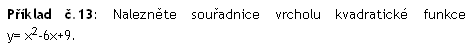 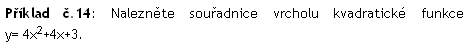 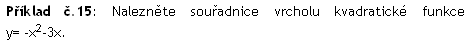 Vyberte 10 příkladů, napište y = ………..  a ukažte, že umíte doplnit na čtverec.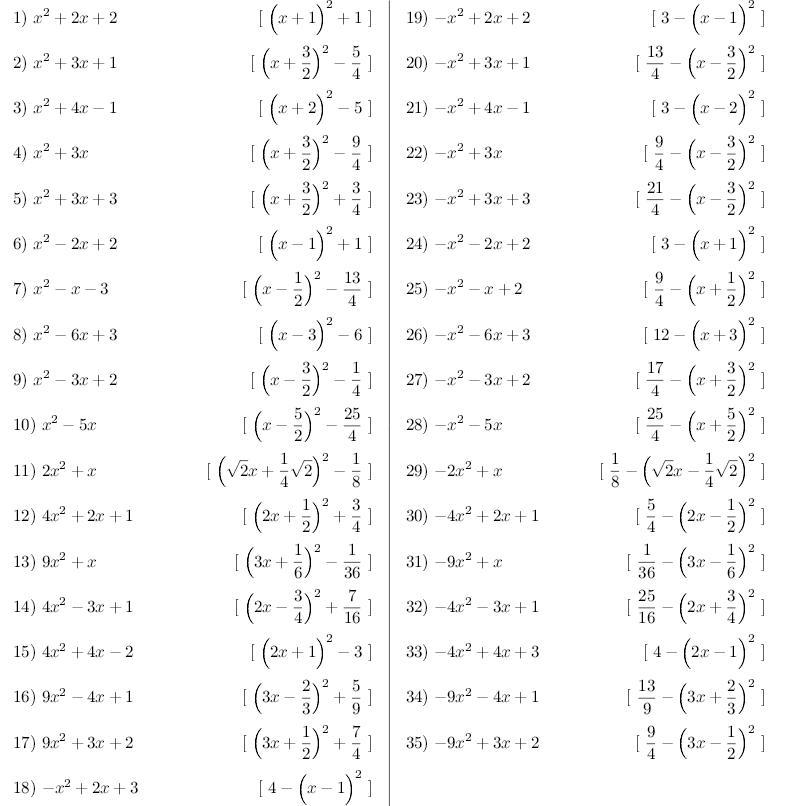 